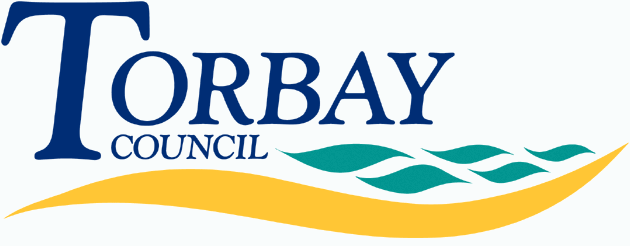 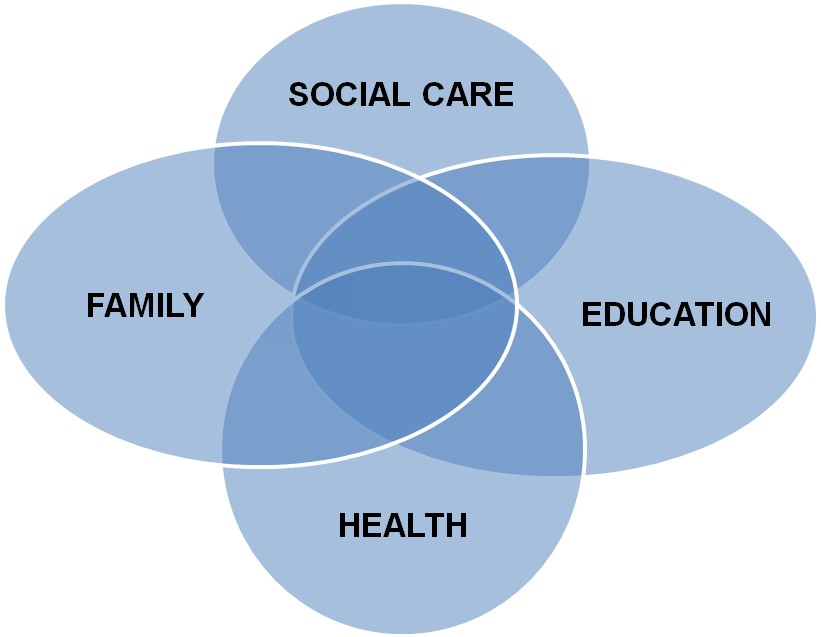 ANNUAL REVIEW OF STATEMENT OF SPECIAL EDUCATIONAL NEEDS / EDUCATION, HEALTH AND CARE PLANADD PHOTOCurrent Strengths and NeedsReview over the past yearof the long term outcomes as detailed on the Statement or Education and Health Care Plan How the long term outcomes from the EHCP will be supported for the NEXT 12 months SENCO to liaise with the relevant professionals and complete belowPREPARING FOR SECONDARY TRANSITION YEAR 5xxxx’s PLAN EDUCATION HEALTHIf a personal budget has been allocated please complete the information below(Section J – 9.62 – SEND Code of Practice. Refer to appendix A for further info)PERSONAL BUDGET (1)There are different ways in which a personal budget can be used to secure provision.Direct Payments – where individuals receive the cash to contract, purchase and manage the service themselvesNotional Budget – whereby the local authority, school or college holds the funds and commissions the support specified in the planA combination of the aboveIn some circumstances it may be agreed that the person responsible for managing a direct payment (the child’s parent or the young person) will need the support of a third party.  In this circumstance it will need to be agreed by the Education, Health and Care Panel due to the cost of providing this service.  Information regarding these options will be provided by the lead professional from Education, Health or Social Care.Please refer to appendix A for an example of how to complete the personal budget section.Detail of Services procured via a Personal Budget (2)Summary of Personal Budget (3)Direct Payments noteWhere Personal Budget is being received as a direct payment, a Direct Payment Agreement must be signed by the parents and/or young person (if aged 16 years or over) and the authorising manager(s).  All parties must receive a signed copy of the direct payment’s agreement. The direct payment outlines the terms and conditions associated with the use of and monitoring of the direct payment. THIS ANNUAL/TRANSITIONAL REVIEW MUST BE EMAILED TO EHCP@torbay.gov.uk WITHIN 2 WEEKS OF THE REVIEW BEING HELD. THIS DOCUMENT WILL ONLY BE ACCEPTED WHEN EMAILED FROM A SCHOOL EMAIL ADDRESS.If you or the parent consider there may be transport needs please refer to the SEN Home to School Transport Policy regarding entitlement.  It is not an automatic entitlement and the parent/carer will need to complete and return a transport application form which can be obtained from the Children’s Services Transport Team:Tel:  	  01803 208240 e-mail:	  cstransport@torbay.gov.uk	NameDate of BirthGenderHome AddressContact NumberEthnicityHome LanguageName of Parent/CarerRelationship to childAddress if different from aboveIs the child Looked After  YES  /  NOType of Care OrderWho holds parental responsibilityContact NumberNHS NumberPARIS NumberUPN NumberPlease name everyone who has attended the review and/or is involved with .................. and his/her family including all professionalsPlease name everyone who has attended the review and/or is involved with .................. and his/her family including all professionalsPlease name everyone who has attended the review and/or is involved with .................. and his/her family including all professionalsPlease name everyone who has attended the review and/or is involved with .................. and his/her family including all professionalsName and contact detailsTitle / RoleContributioni.e. report, at a meeting, phone callReport Attached (inc author/date of report)including any discharge (e.g. SALT)How has the Child/Young Person and his/her family participated in the development of this plan and review process?Parent/Carer has provided substantial parental advice for child/young person’s statutory assessment and liaised with the SEN Team and services as required. Parent/Carer is very involved in child/young person’s life and actively interacts with child/young person to review his/her educational needs and progress.Child/Young Person has engaged in meetings with the Educational Psychology Service and completed a One Page Profile which reflect; their aspirations, what is important to them and how best to support them. Child/Young person’s family and home(Historical and Current) Historical information only required if this is a conversion review.Child/young person’s Primary area of Special Educational Need and Summary  of how this presents in educational settingEducational Provisions attended Child/young person’s preferred method of CommunicationChild/Young person’s Aspirations (What would you like to be able to do by the end of term / the next year?)Short termTo include information on: education/play/health/friendships Child/Young person’s Aspirations (What would you like to be able to do in the future?)Long termTo include information on: sixth form/FE/independent living/university/employment Parent/Carer’s aspirations for Child/Young person (What would you like your child to achieve in the future)Short term (by the end of the year or Key Stage)To include information on: education/play/health/friendshipsParent/Carer’s aspirations for Child/Young personLong termTo include information on: sixth form/FE/independent living/university/employment Please refer to the Strengths and Needs section in the Statement or  Education and Health Care Plan  (only add changes and any amendments to the original EHCP, no need to copy it all again if it is still relevant)Please refer to the Strengths and Needs section in the Statement or  Education and Health Care Plan  (only add changes and any amendments to the original EHCP, no need to copy it all again if it is still relevant)Cognition and Learning Current C&L strengthsAdd any  significant changes or amend existing strengths from current EHCP/Statement/previous ARCognition and Learning Current C&L needsAdd any  significant changes or amend existing needs from current EHCP/Statement/previous ARCognition and Learning Evidence of any additional needs (from professional’s assessments, reports or observations)Social, Emotional and Mental HealthCurrent SEMD strengthsAdd any  significant changes or amend existing strengths from current EHCP/Statement/previous ARSocial, Emotional and Mental HealthCurrent SEMD needsAdd any  significant changes or amend existing needs from current EHCP/Statement/previous ARSocial, Emotional and Mental Health Evidence of any additional needs (from professional’s assessments, reports or observations)Communication and InteractionCurrent C&I strengthsAdd any  significant changes or amend existing strengths from current EHCP/Statement/previous ARCommunication and InteractionCurrent C&I needsAdd any  significant changes or amend existing needs from current EHCP/Statement/previous ARCommunication and InteractionEvidence of any additional needs (from professional’s assessments, reports or observations)Sensory and/or physical needsCurrent S&PD strengthsAdd any  significant changes or amend existing strengths from current EHCP/Statement/previous ARSensory and/or physical needsCurrent S&PD needsAdd any  significant changes or amend existing needs from current EHCP/Statement/previous ARSensory and/or physical needsEvidence of any additional needs (from professional’s assessments, reports or observations).........’s long term outcomes (taken directly from the Statement or EHCP)Short term targets set by the school  over the past year to meet the long term outcomes Summary of provision and resources provided Progress madeCognition and LearningSocial, Emotional and Mental HealthCommunication and InteractionSensory and/or physical needs.........’s long term outcomes (as taken directly  from the Statement or EHCP)Medium term objectives to be set by the school to address the long term outcomes (an individual support plan should use these to detail termly short term targets)  Strategies, Resources and Provision to be delivered over the next 12 monthsFrequency of support and by whom?Who is responsible for monitoring this (named person/ people and agency)?Cognition and LearningSocial, Emotional and Mental HealthCommunication and InteractionSensory and/or physical needsSCHOOLWhen will I visit my secondary school?Things I am looking forward toThings I am worried aboutHow will I travel to my secondary school?Who will take me?Who will help me?Who will help me?When?When?When?How do I keep myself healthy?What does my secondary school need to know about my health? (do I need a medical plan?)Do I need any special equipment in school?Do I need help on school trips/visits?How do I keep myself safe?Who will help me?Who do we need to tell?Who will help me/Who do we need to tell?Who will help me?Who will help me?When?When?When?When?When?Is the additional support having a positive impact on the child/young person’s progress?Is the additional support having a positive impact on the child/young person’s progress?Is the additional support having a positive impact on the child/young person’s progress?Is the additional support having a positive impact on the child/young person’s progress?Primary Area of Need:Primary Area of Need:Academic attainment / progressAcademic attainment / progressYes / NoYes / No made progress made progress remained the sameremained the samenot maintained previous level of skillnot maintained previous level of skillIf No then please state brief details why not?If No then please state brief details why not?If No then please state brief details why not?If No then please state brief details why not?Should the Statement/EHCP be maintained?Any other discussions/comments generated from the review.Headteacher’s Summary:Name and Job Title of Person undertaking the Review:Do xxxxxxx and his/her parents want to take a personal budget for his/her support?Do xxxxxxx and his/her parents want to take a personal budget for his/her support?Do xxxxxxx and his/her parents want to take a personal budget for his/her support?Do xxxxxxx and his/her parents want to take a personal budget for his/her support?AgencyY/NIf Yes, who will manage the Personal BudgetContact DetailsEducationHealthSocial CareEducationEducationEducationEducationEducationEducationType of PBDescription of SupportFlexibility of usageNeed  being addressed and expected outcome (as per EHCP support plan)Weekly CostAnnual CostHealthHealthHealthHealthHealthHealthType of PBDescription of SupportFlexibility of usageNeed  being addressed and expected outcome (as per EHCP support plan)Weekly CostAnnual CostSocial CareSocial CareSocial CareSocial CareSocial CareType of PBDescription of SupportFlexibility of usage Need  being addressed and expected outcome (as per EHCP support plan)Weekly CostAnnual Costxxxxx’s Personal Budget total allocation is:Weekly TotalAnnual TotalEducationHealthSocial CareAdditional third party support costs(direct payments only)Total££